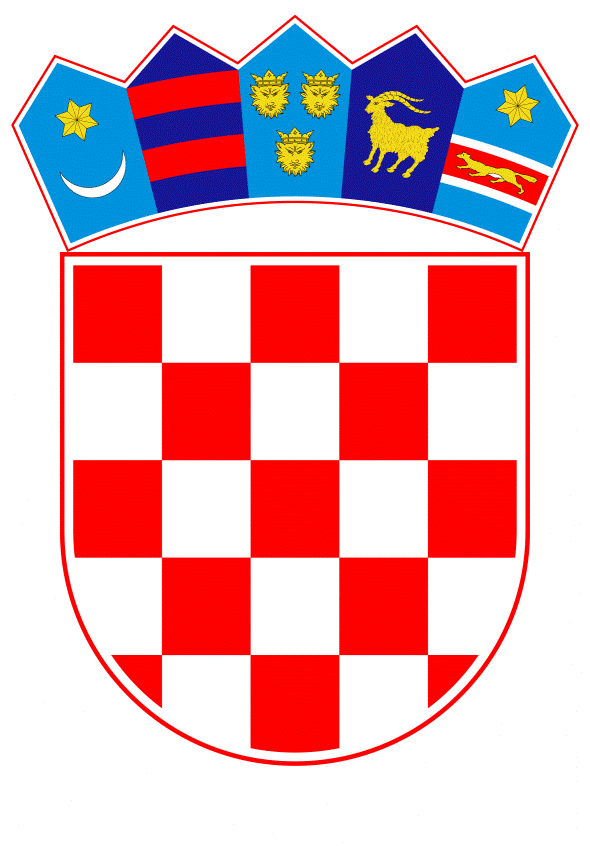 VLADA REPUBLIKE HRVATSKE		Zagreb, 20. lipnja 2024.________________________________________________________________________________________________________________________________________________________________________________________________________________________________Banski dvori | Trg Sv. Marka 2  | 10000 Zagreb | tel. 01 4569 222 | vlada.gov.hrPRIJEDLOGNa temelju članka 163. stavka 2. Zakona o hrvatskim braniteljima iz Domovinskog rata i članovima njihovih obitelji („Narodne novine“, br. 121/17., 98/19., 84/21. i 156/23.), Vlada Republike Hrvatske je na sjednici održanoj _____________ donijelaO D L U K U o  iznosu osnovice za određivanje prava iz Zakona o hrvatskim braniteljima iz Domovinskog rata i članovima njihovih obitelji za 2025. godinuI.Osnovica za određivanje prava iz članaka 59. i 109. Zakona o hrvatskim braniteljima iz Domovinskog rata i članovima njihovih obitelji („Narodne novine“, br. 121/17., 98/19., 84/21. i 156/23.) za 2025. godinu iznosi 520,00 eura.II.Ova Odluka stupa na snagu prvoga dana od dana objave u „Narodnim novinama“.KLASA: URBROJ: Zagreb, 	PREDSJEDNIK   mr. sc. Andrej PlenkovićO B R A Z L O Ž E N J EČlankom 59. stavkom 2. Zakona o hrvatskim braniteljima iz Domovinskog rata i članovima njihovih obitelji („Narodne novine“, br. 121/17., 98/19., 84/21. i 156/23.) (u daljnjem tekstu: Zakon) propisano je da se mjesečni iznos osobne invalidnine invalida I. skupine određuje  u iznosu od 115 % od osnovice koju odlukom određuje Vlada Republike Hrvatske. Od iznosa osobne invalidnine hrvatskog ratnog vojnog invalida iz Domovinskog rata I. skupine određuju se iznosi osobne invalidnine za hrvatske ratne vojne invalide iz Domovinskog rata II. do X. skupine, ortopedskog doplatka, posebnog doplatka, doplatka za njegu i pomoć druge osobe, naknade za njegovatelja, obiteljske invalidnine te povećane i uvećane obiteljske invalidnine.Člankom 109.  Zakona je propisano da naknada za nezaposlene iznosi 30 % od osnovice koju odlukom određuje Vlada Republike Hrvatske.Člankom 163. stavkom 2. Zakona je propisano da će se osnovica za određivanje iznosa osobne invalidnine hrvatskog ratnog vojnog invalida iz Domovinskog rata I. skupine (a time i drugih prava koji se određuju u postotku od iznosa osobne invalidnine hrvatskog ratnog vojnog invalida iz Domovinskog rata I. skupine) i osnovica za određivanje iznosa naknade za nezaposlene hrvatske branitelje iz Domovinskog rata svake godine odrediti odlukom Vlade Republike Hrvatske. Sukladno članku 163. stavku 3. Zakona navedena Odluka donosi se jednom godišnje, najkasnije u lipnju tekuće godine za narednu godinu.Sredstva za provedbu ove Odluke bit će osigurana preraspodjelom sredstava u okviru Državnog proračuna Republike Hrvatske za 2024. godinu i  usvojenih limita za 2025. godinu.Predlagatelj:Ministarstvo hrvatskih braniteljaPredmet:Prijedlog odluke o iznosu osnovice za određivanje prava iz Zakona o hrvatskim braniteljima iz Domovinskog rata i članovima njihovih obitelji za 2025. godinu 